											Writings									Name:									Period:Self-Portrait Poems: Mentor TextsHere are some mentor texts for your Self-Portrait Poems. Look through them to find one you want to emulate or mix them together, or come up with your very own structure. Strive for a balance of emotions - the witty with the gritty, the pain and the forgiveness. You have to keep asking yourself, “What does my memory mean? Why is the memory important? What does it say about me?” Challenge yourself and have FUN!Remember also that poetry deals with emotions, just as music, art, and film do. An autobiographical poem is personal — it reveals something about the person writing the poem. It does not have to rhyme. It doesn’t have to be about something big.  Often the most interesting stories are about little things — fishing one afternoon with your cousin, getting ready for your first dance, meeting your future stepfather for the first time, meeting your best friend, making a little mistake but learning a big lesson.  Everyone has little moments that stick out in his or her mind. The key of course (and this is the hard part) is to find the memories or experiences that reflect who we are from among our ordinary details and memoriesWhere I’m Fromby Bella, Kealing studentI am from the silk petals of a roseFrom the cross around my neckTo the sticky, sweet mango juiceDripping down my chinI am from the blazing heat of TexasTo the unexpected blizzards of New MexicoFrom catching the 6:30 am busTo the screech of the school bellI am from the scoring of the winning goalFrom creamy vanilla ice-cream melting in my mouthTo the sandy golden beaches of CaliforniaI am from the sound of turning the crinkled pages of a bookFrom the strings of a guitarTo the tears of lost onesI am from memorizing verses of the BibleDay and nightFrom the cold of DecemberI am from the familiar smell of muffins in the ovenFrom the muddy paw prints on the front porchTo the cheerful Christmases we have each yearI am from the pride of MexicoTo the memorable moments of shouting for Favorite soccer teams with familyI am from sour lemons that fall from the trees at my grandma’sFrom tasting all kinds of different foodsTo the crunching sound of orange, yellow, red and brown leavesThat have fallen from the trees in autumnI am from laughing uncontrollably with my friendsFrom the love and acceptance of my familyTo being uniqueI am from being myselfI am meI Amby Zach, Kealing studentI am a computer-game playing eleven year old who loves to sleep in.I wonder what Microsoft Office Word 2010 will look likeI hear the sound of my dreams even if I’m awake.I see the Internet growing and evolving.I want an AlienWare computer. I am a computer-game playing eleven year old who loves to sleep in.I pretend to be the master of the Internet.I feel like I’m in the game.I touch the other gamers’ hearts and minds with my arsenal.I worry that I won’t have enough time to do my assignments.I cry when I get very frustrated with anything. I am a computer-game playing eleven year old who loves to sleep in.I understand my parents love me.I say America’s Funniest Home Videos is extremely funny.I dream that I can fly sometimes. I try to do my work in time.I hope I will do well at Kealing. I am a computer-game playing eleven year old who loves to sleep in.I remember when my favorite games were new.  I am thrilled when I solve a puzzle in a game.I build Legos when I get bored with the computer.I dislike being tired.I love weekends.I am a computer-game playing eleven year old who loves to sleep in. Questionsby Mallory, Kealing studentI am eleven years old.I have strawberry-blonde hair that’s actually mostly brown.I like to dance and play sports and read.I take the bus to and from my middle school every day.I’m not too different or unique from everybody else.But sometimes it feels like I am.Sometimes it feels like everybody know what to doand how to do it except me.And sometimes I’ll think about it until my head hurts,and I still won’t get an answer.Why am I me?Why is everybody else who they are?How come I’m not someone else with a different lifeand a different personality?How come I was born here and not there?Why are we here and what is our purpose?But still, no answer.But sometimes people will ask me what I want to be when I grow up.And it’s hard to know what you want to be when you grow upwhen you don’t even know what you want to have for lunch.And sometimes I’ll think about all the thingsI don’t know or understand,but that doesn’t take too long.And all of these things go on inside my brain,which is covered by my skull,which is covered by my strawberry-blonde hairthat’s actually mostly brown.After All, This is Americaby Ella, Kealing studentAmerica – that smart, dumb, huge, spectacular country where somehow, everyone fits in.My whole life up to this pointHas been filled with people.People laughing, people crying, people harmingPeople in painSo many of each.I’ve tried to help; I’ve tried to stop itBut what can I do?Thinking, worrying, crying won’t help.Won’t stop the bullyingWon’t cease the wars.After all, this is America. Of all the millions of people,I feel like the one without a place, Without a thing worth fighting for.Everyone seems to know exactly who they are andWhere they are going in life.Not me.Not yet.Those things take time.Time that I don’t have.After all, this is America. Have you?Have you figured out exactly where you belong? Are you a laugher?  A crier? A harmer? A person in pain? You choose. You decide. Life will play itself out and lead you there in the end.After all, this is America.  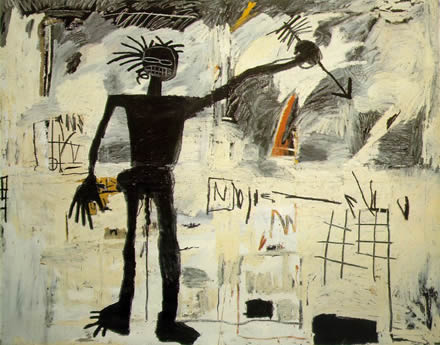 Theme For English B by Langston HughesThe instructor said,Go home and writea page tonight.And let that page come out of you--Then, it will be true.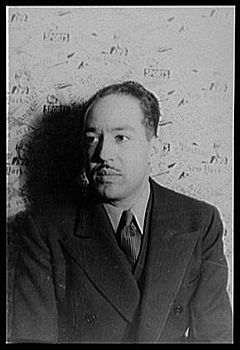 I wonder if it's that simple?I am twenty-two, colored, born in Winston-Salem.I went to school there, then Durham, then hereto this college on the hill above Harlem.I am the only colored student in my class.The steps from the hill lead down into Harlem,through a park, then I cross St. Nicholas,Eighth Avenue, Seventh, and I come to the Y,the Harlem Branch Y, where I take the elevator up to my room, sit down, and write this page:It's not easy to know what is true for you or me at twenty-two, my age. But I guess I'm what I feel and see and hear, Harlem, I hear you:hear you, hear me--we two--you, me, talk on this page.(I hear New York, too.) Me--who?Well, I like to eat, sleep, drink, and be in love.		I like to work, read, learn, and understand life.I like a pipe for a Christmas present,or records--Bessie, bop, or Bach.I guess being colored doesn't make me not likethe same things other folks like who are other races.So will my page be colored that I write?Being me, it will not be white. But it will bea part of you, instructor. You are white-- yet a part of me, as I am a part of you. That's American.Sometimes perhaps you don't want to be a part of me. Nor do I often want to be a part of you.But we are, that's true! As I learn from you, I guess you learn from me-- although you're older--and white-- and somewhat more free.This is my page for English B.       Salvador Dali, Soft Self-portrait with Fried Bacon , 1941.Just becauseBy unknown (non-Kealing) studentJust because I'm half JapaneseI'm not a California rollI'm not a Sony TV or radioI'm not a Toyota or a NissanJust because I'm half JapaneseI don't like being considered one raceI do like being considered a JewI'm not a "mixed up person"Just because I'm half JapaneseI do like things that you do like to doI do like and listen to hip hopI do like and play basketballJust because I'm half JapaneseWhat is race?Is there a thing called race?Can't you just like me because I'm me?I think so.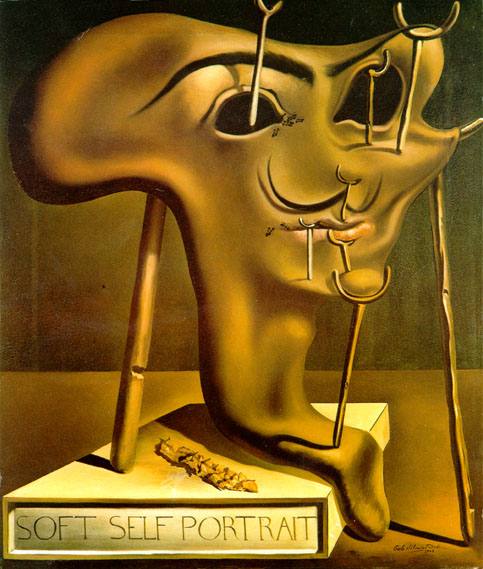 Who am I?by Louis, Kealing studentI am...A clever brotherAn imaginative sonAn intelligent grandsonA goofy nephewA carefree cousinSitting in the back of the car, Startling my aunt and uncle with funny noisesI am...A hilarious cartoonistAn intriguing authorAn odd thinkerA skilled bassistHappy to be a cartoonist Because I enjoy seeing my ideas on paperI am...Taller than most 6th gradersTopped with crazy, tangly hairGetting braces to fix my crooked teethDistinctive with the closest thing I’ll get to an AfroI am...Creative (I have endless comic ideas)Silly (I come up with the weirdest things)Lucky that my creative mind makes it easy to write comics I am...meQuestions to generate ideas for your self-portrait poem (and help you think about the “real” you):What are you thinking about when you're not thinking? What makes you mad? What makes you happy?				         What past events were turning points in your life that you'd like to understand? What are the distinctive things that make you "you"? How do you want people to see you? How can you express your many different sides? How can you reinvent yourself for various purposes or times in your life?		How are you changing from day to day or year to year?	Who do you want to become?	Instructions for writing your self-portrait poem:Write a poem of one to two pages, typed double-spaced, which reveals your personality.  You may choose to use one or more of the above sample poems as mentor texts, modeling your poem after their structures.  Or you may choose to invent your own structure.  Review the Self-Portrait Poem Rubric as you work on your poem and make sure that you are meeting the criteria.